Сумська міська радаВиконавчий комітетРІШЕННЯРозглянувши заяву ОСОБА 2, відповідно до статті 161 Сімейного кодексу України, пункту 72 Порядку провадження органами опіки та піклування діяльності, пов’язаної із захистом прав дитини, затвердженого постановою Кабінету Міністрів України від 24.09.2008 № 866 «Питання діяльності органів опіки та піклування, пов’язаної із захистом прав дитини», керуючись підпунктом 4 пункту «б» частини першої статті 34, частиною першою статті 52 Закону України «Про місцеве самоврядування в Україні», враховуючи висновок Управління «Служба у справах дітей» Сумської міської ради від 16.11.2021, рішення комісії з питань захисту прав дитини                                      від 08.12.2021 року, протокол № 18, виконавчий комітет Сумської міської радиВИРІШИВ:Визначити місце проживання малолітнього ОСОБА 1, ДАТА 1 з батьком, ОСОБА 2. Міський голова					                      	       О.М. ЛисенкоПодопригора 701-915Надіслати: Подопригорі В.В. - 3 екз.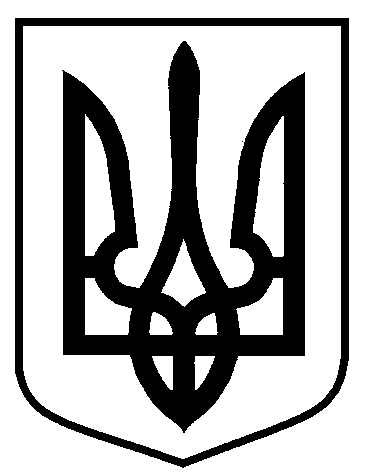 від  21.12.2021 № 765   Про визначення місця проживання малолітньогоОСОБА 1 